STANDARD OPERATING PROCEDURES FOR HAZARDOUS AND PARTICULARLY HAZARDOUS CHEMICALSForOxalic AcidCertification of Hazard AssessmentIs this document a certification of Hazard Assessment for the processes identified within?                            			Yes					NoIf yes, provide the name of the person certifying the Hazard Assessment and the date it was performed:____________________________________________________________________________________Name									DateThe location of the Hazard Assessment is indicated in the document preceding this form.Certificate of Employee TrainingName of person providing training for employees working with this process:___________________________________________________________________________________The following employees have been trained in when, where and how to use selected PPE, the maintenance, limitations and disposal of the PPE selected, and have demonstrated the correct use of the PPE selected on the reverse of this certification. Name								Date trained________________________________________                         _______________________________________________________________________                         _______________________________________________________________________                         _______________________________________________________________________                         _______________________________________________________________________                         _______________________________________________________________________                         _______________________________________________________________________                         _______________________________1.  PROCEDURE /               PROCESOxalic Acid is used in Building, Room.  Insert procedure here:2. CHEMICAL NAME(S)    and associated     PHYSICAL and       HEALTH    HAZARDSOxalic Acid, CAS # 144-62-7; Also known as Ethanedioic acid, Oxalic acid (aqueous), and Oxalic acid dehydrate is a colorless to white, odorless powder or crystalline (sand-like) solid.  It is used as a rust remover, radiator cleaner and ink stain remover.Causes serious eye damage.Harmful if swallowed or in contact with skin.Can irritate the nose, throat and lungs.                           Signal Word: DANGER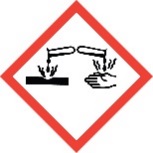 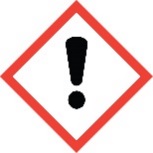 Exposure Limits:DOSH: TWA: 1 mg/m3; STEL: 2 mg/m3  NIOSH/ACGIH: TWA: 1 mg/m3; STEL: 2 mg/m3Toxicological Data: 
ORAL (LD50): 1,080 mg/kg [Rat-Female] DERMAL (LD50): 20,000 mg/kg [Rabbit]*Always refer to the Safety Data Sheet for the most detailed information*3.  NAME OF TRAINER /      RESOURCE     PERSONPrincipal Investigator Name, Building, Room, Phone NumberSecondary contact Name, Building, Room, Phone NumberLOCATION OF        HEALTH & SAFETY            INFORMATIONThe Safety Data Sheet (SDS) for Oxalic Acid is located in the Laboratory Safety Manual located in Building, Room.Labeling: Containers shall either have original warning label affixed or a label identifying the contents and hazards.5.    PROTECTIVE             EQUIPMENTWear nitrile or neoprene gloves, chemical splash goggles, and a fully buttoned lab coat.  Wash hands after removing gloves.  Work within a properly functioning certified laboratory chemical fume hood.WASTE DISPOSAL           PROCEDURESWaste Oxalic Acid and 10% solutions or greater should be collected in a sealable compatible waste container. The container should be stored away from incompatible materials such as metals, strong oxidizers, silver compounds, strong alkalis, chlorites, strong acids and strong bases. A completed Dangerous Waste label should be attached when waste is first added to the container.  When container is full or no longer being used, complete a Chemical Collection Request Form, and deliver to the Waste Accumulation Area Operator at Building, Room, Phone Number.7.    DESIGNATED AREA           INFORMATIONOxalic Acid is stored and used in Building, Room.  Oxalic Acid is used in a properly functioning certified laboratory chemical fume hood.The designated area(s) should be shown on the floor plan in Laboratories Chemical Hygiene Plan. 8.   DECONTAMINATION         PROCEDURESUpon Accidental Exposure: In case of eye contact, flush eyes with copious amounts of water at an emergency eyewash station for at least 15 minutes.  Consult a physician.   In case of skin contact, flush skin with copious amounts of water for 15 minutes.  For exposure over a large portion of the body, remove clothing and shoes and rinse thoroughly in an emergency shower for at least 15 minutes.  Consult a physician. In case of inhalation, move person to fresh air and consult a physician.  In case of ingestion, seek medical attention and follow instructions on SDS.Upon Accidental Release:Large Spill: If a large amount of oxalic acid is spilled outside the fume hood, immediately evacuate, secure the area and call 911 to contact EH&S.  Small Spill: If a small amount of oxalic acid is spilled (it can be cleaned up in 10 minutes) and you are appropriately trained to clean up the spill, you may do so.  Use appropriate PPE including nitrile or neoprene gloves, chemical splash goggles, and fully buttoned lab coat.  Additional PPE such as respirators may be necessary depending upon material and concentration. (Note: You must be medically cleared, fit tested and enrolled in WSU’s respiratory protection program to wear a respirator). If it is necessary to use a respirator and personnel are not cleared to wear a respirator and not trained to appropriately clean up the spill, the employee should immediately evacuate, secure area, and call 911 to contact EH&S.Use appropriate tools and place material in an appropriate waste disposal container (resealable bag, etc.) and dispose of as hazardous waste (see above WASTE DISPOSAL PROCEDURES).As with all accidents, report any exposure as soon as possible to your Principal Investigator or Supervisor. Additional health and safety information on oxalic acid can be obtained by referring to the SDS or by calling the EH&S Office (335-3041).SPECIAL STORAGE           AND HANDLING          PROCEDURESKeep secured and store in a tightly closed dry container in a cool, dry, ventilated area away from sources of heat or ignition. Store segregated from incompatible chemicals (below). Use secondary containment if possible. Avoid dust formation. Avoid contact with skin and eyes. Avoid moisture. Keep away from incompatibles such as metals, strong oxidizers, silver compounds, strong alkalis, chlorites, strong acids and strong bases.